Актуализация знаний с целью подготовки к изучению новой темыСлайды 2-4 (Приложение_1.pptx)Формулировка темы урокаСлайды 5-6 (Приложение_1.pptx)Первичное усвоение новых знанийСлайды 7-11 (Приложение_1.pptx)Первичная проверка пониманияСлайд 12 (Приложение_1.pptx)Первичное усвоение новых знанийСлайд 13 (Приложение_1.pptx)Первичная проверка пониманияСлайд 14 (Приложение_1.pptx)Первичное закреплениеСлайды 15-16 (Приложение_1.pptx)РефлексияОрганизационный этапДеятельность преподавателяДеятельность кадетаФормируемые УУДПредлагает задание на повторение: найти в сканворде (Приложение_2.xlsx) слова по изучаемой теме, выделить их цветом и записать в таблицу.Находят в сканворде (Приложение_2.xlsx) слова по изучаемой теме, выделяют их цветом и записывают в таблицу.познавательные:развитие познавательной активности.умение пользоваться программным обеспечением.регулятивные:осознание того, что уже усвоено и что ещё подлежит усвоению, а также качество и уровень усвоения.осуществление контроля своей деятельности.личностные:познавательный интерес через организацию деятельности.осознание смысла учения и понимание личной ответственности за будущий результат.коммуникативные:развитие умения слушать и слышать.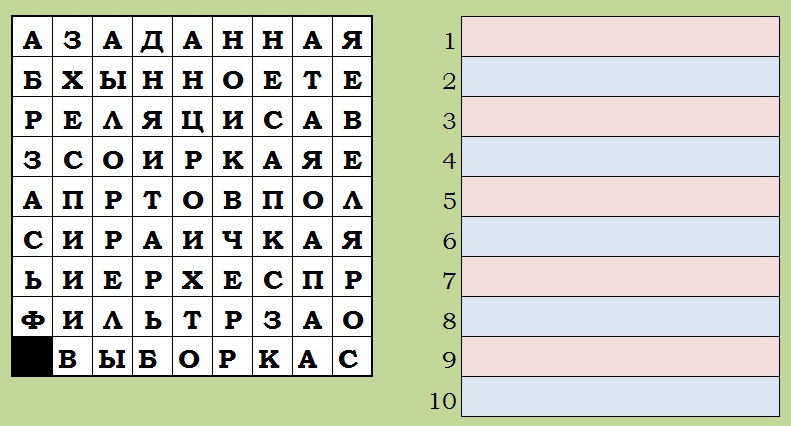 познавательные:развитие познавательной активности.умение пользоваться программным обеспечением.регулятивные:осознание того, что уже усвоено и что ещё подлежит усвоению, а также качество и уровень усвоения.осуществление контроля своей деятельности.личностные:познавательный интерес через организацию деятельности.осознание смысла учения и понимание личной ответственности за будущий результат.коммуникативные:развитие умения слушать и слышать.Задаёт проблемный вопрос: «Какие понятия вам не знакомы?».Отвечают на вопрос преподавателя: «Сортировка, фильтр, выборка, запрос».познавательные:развитие познавательной активности.умение пользоваться программным обеспечением.регулятивные:осознание того, что уже усвоено и что ещё подлежит усвоению, а также качество и уровень усвоения.осуществление контроля своей деятельности.личностные:познавательный интерес через организацию деятельности.осознание смысла учения и понимание личной ответственности за будущий результат.коммуникативные:развитие умения слушать и слышать.Деятельность преподавателяДеятельность кадетаФормируемые УУДФормулирует тему урока, предлагает записать её в тетрадь.Предлагает сформулировать задачи урока.Записывают тему урока в тетрадь.Формулируют задачи урока.познавательные:формулирование познавательной цели и проблемы.личностные:планирование учебного сотрудничества с преподавателем и сверстниками.Деятельность преподавателяДеятельность кадетаФормируемые УУДС помощью слайдов презентации вводит понятие «СУБД», рассказывает об известных СУБД.Слушают рассказ преподавателя, записывают в тетрадь определение понятия «СУБД».познавательные:развитие познавательной активности.умение анализировать полученную информацию.регулятивные:выполнение учебного задания в соответствии с целью.осуществление контроля своей деятельности; оценивание правильности выполнения учебной задачи.личностные:познавательный интерес через организацию деятельности.коммуникативные:развитие умения слушать и слышать.Знакомит с БД «Гражданская авиация» (Приложение_3.xlsx).Задаёт вопросы:Сколько полей в БД?Сколько записей в БД?Знакомятся с БД «Гражданская авиация» (Приложение_3.xlsx).Отвечают на вопросы преподавателя.познавательные:развитие познавательной активности.умение анализировать полученную информацию.регулятивные:выполнение учебного задания в соответствии с целью.осуществление контроля своей деятельности; оценивание правильности выполнения учебной задачи.личностные:познавательный интерес через организацию деятельности.коммуникативные:развитие умения слушать и слышать.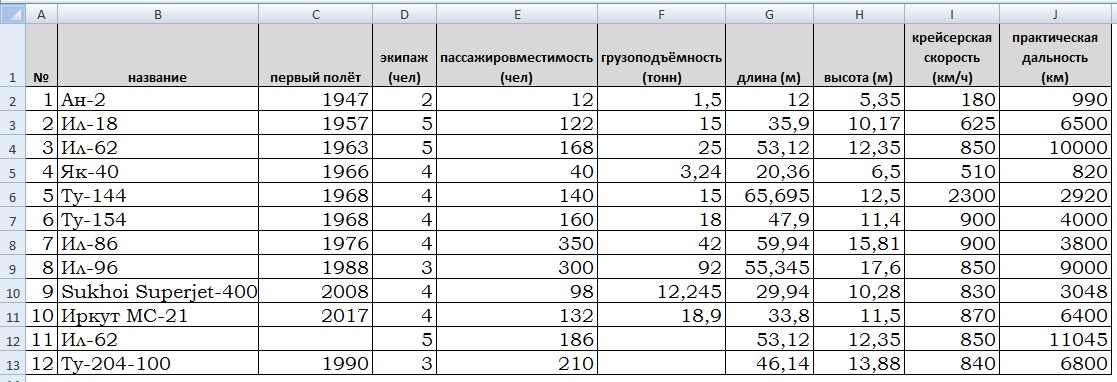 познавательные:развитие познавательной активности.умение анализировать полученную информацию.регулятивные:выполнение учебного задания в соответствии с целью.осуществление контроля своей деятельности; оценивание правильности выполнения учебной задачи.личностные:познавательный интерес через организацию деятельности.коммуникативные:развитие умения слушать и слышать.Задаёт проблемный вопрос: «Какое поле этой БД может быть ключом таблицы?».Чтобы ответить на вопрос просит найти в учебнике (с.46) определение данного понятия.Находят в учебнике (с.46) определение понятия «ключ таблицы».Отвечают на вопрос преподавателя.познавательные:развитие познавательной активности.умение анализировать полученную информацию.регулятивные:выполнение учебного задания в соответствии с целью.осуществление контроля своей деятельности; оценивание правильности выполнения учебной задачи.личностные:познавательный интерес через организацию деятельности.коммуникативные:развитие умения слушать и слышать.С помощью слайдов презентации вводит понятие «сортировка».Слушают рассказ преподавателя, записывают в тетрадь определение понятия «сортировка».познавательные:развитие познавательной активности.умение анализировать полученную информацию.регулятивные:выполнение учебного задания в соответствии с целью.осуществление контроля своей деятельности; оценивание правильности выполнения учебной задачи.личностные:познавательный интерес через организацию деятельности.коммуникативные:развитие умения слушать и слышать.Деятельность преподавателяДеятельность кадетаФормируемые УУДПредлагает кадетам под руководством преподавателя выполнить пункты 1-4 фронтальной практической работы (Приложение_4.docx).Под руководством преподавателя выполняют пункты 1-4 фронтальной практической работы (Приложение_4.docx).познавательные:умение пользоваться программным обеспечением.умение анализировать полученную информацию.развитие познавательной активности.регулятивные:выполнение учебного задания в соответствии с целью.осуществление контроля своей деятельности; оценивание правильности выполнения учебной задачи.личностные:познавательный интерес через организацию деятельности.формирование навыков практического применения имеющихся знаний.Деятельность преподавателяДеятельность кадетаФормируемые УУДС помощью слайдов презентации вводит понятие «запрос».Слушают рассказ преподавателя, записывают в тетрадь определение понятия «запрос».познавательные:развитие познавательной активности.умение анализировать полученную информацию.регулятивные:выполнение учебного задания в соответствии с целью.осуществление контроля своей деятельности; оценивание правильности выполнения учебной задачи.личностные:познавательный интерес через организацию деятельности.коммуникативные:развитие умения слушать и слышать.Деятельность преподавателяДеятельность кадетаФормируемые УУДПредлагает кадетам под руководством преподавателя выполнить пункты 5-8 фронтальной практической работы (Приложение_4.docx).Под руководством преподавателя выполняют пункты 5-8 фронтальной практической работы (Приложение_4.docx).познавательные:умение пользоваться программным обеспечением.умение анализировать полученную информацию.развитие познавательной активности.регулятивные:выполнение учебного задания в соответствии с целью.осуществление контроля своей деятельности; оценивание правильности выполнения учебной задачи.личностные:познавательный интерес через организацию деятельности.формирование навыков практического применения имеющихся знаний.Деятельность преподавателяДеятельность кадетаФормируемые УУДПредлагает кадетам самостоятельно выполнить фронтальную практическую работу (Приложение_6.docx) с БД «Водители» (Приложение_5.xlsx).После выполнения работы и заполнения карточки предлагает проверить работу соседа.Самостоятельно выполняют фронтальную практическую работу (Приложение_6.docx) с БД «Водители» (Приложение_5.xlsx).Заполняют карточку с ответами.После выполнения работы и заполнения карточки проверяют работу соседа.познавательные:умение пользоваться программным обеспечением.умение анализировать полученную информацию.развитие познавательной активности.регулятивные:выполнение учебного задания в соответствии с целью.осуществление контроля своей деятельности; оценивание правильности выполнения учебной задачи.личностные:познавательный интерес через организацию деятельности.формирование навыков практического применения имеющихся знаний.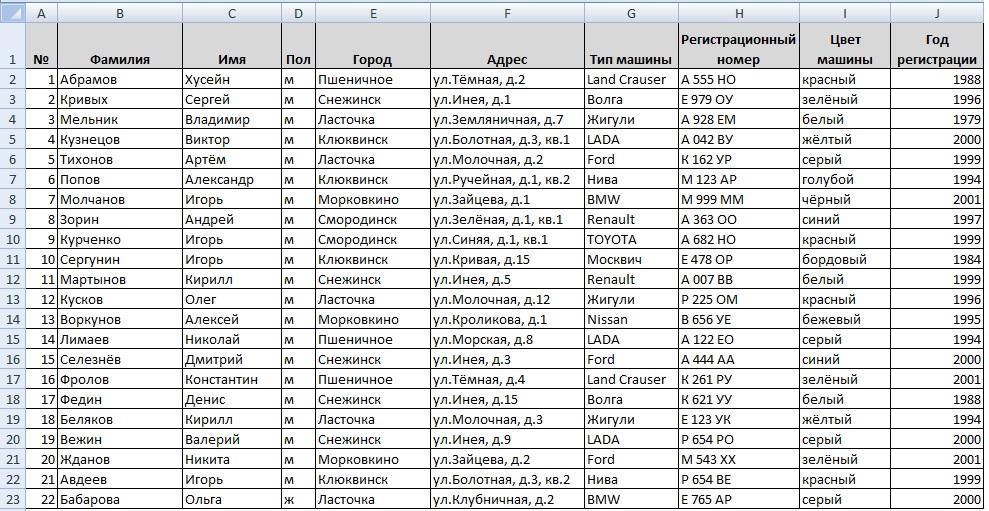 познавательные:умение пользоваться программным обеспечением.умение анализировать полученную информацию.развитие познавательной активности.регулятивные:выполнение учебного задания в соответствии с целью.осуществление контроля своей деятельности; оценивание правильности выполнения учебной задачи.личностные:познавательный интерес через организацию деятельности.формирование навыков практического применения имеющихся знаний.Предлагает поработать с Интерактивным приложением «СУБД-квест» https://www.learnis.ru/578049/Работают с Интерактивным приложением «СУБД-квест» https://www.learnis.ru/578049/познавательные:умение пользоваться программным обеспечением.умение анализировать полученную информацию.развитие познавательной активности.регулятивные:выполнение учебного задания в соответствии с целью.осуществление контроля своей деятельности; оценивание правильности выполнения учебной задачи.личностные:познавательный интерес через организацию деятельности.формирование навыков практического применения имеющихся знаний.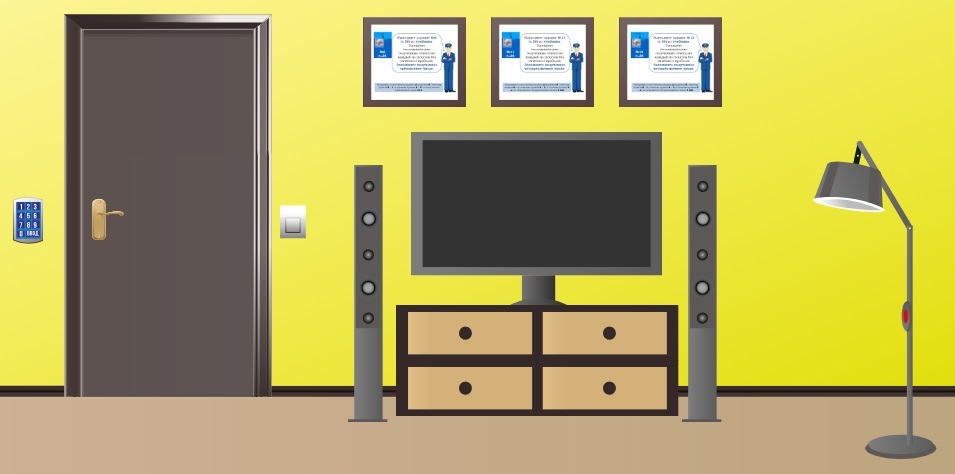 познавательные:умение пользоваться программным обеспечением.умение анализировать полученную информацию.развитие познавательной активности.регулятивные:выполнение учебного задания в соответствии с целью.осуществление контроля своей деятельности; оценивание правильности выполнения учебной задачи.личностные:познавательный интерес через организацию деятельности.формирование навыков практического применения имеющихся знаний.Деятельность преподавателяДеятельность кадетаФормируемые УУДПредлагает кадетам продолжить фразы:Я узнал…Я понял…Я научился…Проводят рефлексию своей деятельности.познавательные:развитие познавательной активности.регулятивные:умение адекватно самостоятельно оценивать результативность своей учебной деятельности на уроке.коммуникативные:умение выражать свои мысли вслух.личностные:прогнозирование ценности образования для развития себя как личности.Деятельность преподавателяДеятельность кадетаФормируемые УУДЗавершает урок, принимает доклад командира взвода, прощается с кадетами.Слушают командира взвода, прощаются с преподавателем.личностные:формирование навыков самоорганизации.